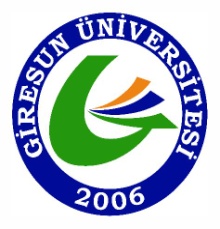 Bu görev tanımı formu;26.12.2007 tarihli ve 26738 sayılı Resmi Gazetede yayımlanan Kamu İç Kontrol Standartları Tebliği ile kamu idarelerinde iç kontrol sisteminin oluşturulması, uygulanması, izlenmesi ve geliştirilmesi kapsamında hazırlanmıştır.Görevin TanımıDers vermekle ve uygulama yaptırmakla yükümlü bir öğretim elemanıdır. Üniversitelerde ve bağlı birimlerinde, ilgili kanun uyarınca atanmış öğretim üyesi bulunmayan dersler veya herhangi bir dersin özel bilgi ve uzmanlık isteyen eğitim-öğretim ve uygulamaları için, kendi uzmanlık alanlarındaki çalışma ve eserleriyle tanınmış kişiler, süreli veya ders saati ücreti ile görevlendirilebilirler.Birimin Görevi ve SorumluluklarıMevcut potansiyelinin tümünü kullanarak  Yüksekokul ve bulunduğu bölümün amaç ve hedeflerine ulaşmaya çalışmak.Yüksekokul kalite sistemi bünyesinde kendi sorumluluğunda belirtilen faaliyetleri yerine getirmek.Sorumlusu olduğu dersler  Yüksekokul Müdürlüğü’nün talep ettiği bilgileri ve dokümanları vermek.Yüksek Öğretim Kanunu ve Yönetmeliklerinde belirtilen diğer görevleri yapmak.Danışmanlık ve derslerini Yükseköğretim mevzuatı ve çağdaş/gelişmiş ülke idealine sadakatle bağlı olarak en iyi şekilde yerine getirir.Kendini sürekli geliştirir; yabancı dil ve akademik bilgi seviyesi ile entelektüel donanımını geliştirme; ders dışı üniversite etkinlikleri düzenleme ve düzenlenen faaliyetlere katkı sağlama; sosyal sorumluluk projeleri yapma, topluma önder ve öğrencilerine yararlı olma çabası içinde olur. Yüksekokul ve Bölüm Başkanı’nın verdiği görevleri yapar.YetkileriYukarıda belirtilen görev ve sorumlulukları gerçekleştirme yetkisine sahip olmak.Faaliyetlerin gerçekleştirilmesi için gerekli araç ve gereci kullanabilmek.YöneticisiBölüm Başkanı, Yüksekokul MüdürüNitelikleri657 Sayılı Devlet Memurları Kanunu’nda ve 2547 Sayılı Yüksek Öğretim Kanunu’nda belirtilen genel niteliklere sahip olmak,Görevinin gerektirdiği düzeyde iş deneyimine sahip olmak,Yöneticilik niteliklerine sahip olmak; sevk ve idare gereklerini bilmek,Faaliyetlerini en iyi şekilde sürdürebilmesi için gerekli karar verme ve sorun çözme niteliklerine sahip olmak.SorumluluğuAkademik Personel, yukarıda olan bütün bu görevleri kanunlara ve yönetmeliklere uygun olarak yerine getirirken, Meslek Yüksekokulu Bölüm Başkanlarına karşı sorumludur.KURUM BİLGİLERİÜst BirimGiresun ÜniversitesiKURUM BİLGİLERİBirimBulancak Kadir Karabaş UBYO MüdürlüğüKURUM BİLGİLERİGöreviAkademik PersonelKURUM BİLGİLERİÜst Yönetici/YöneticileriMüdür, Müdür Yardımcıları, Bölüm BaşkanıKURUM BİLGİLERİAstlarıHAZIRLAYAN(Yüksekokul Sekreteri)ONAYLAYAN(Müdür)SORUMLU PERSONEL(Akademik Personel)Hicabi HENDENDr.Öğretim Üyesi Oktay KARAMAN